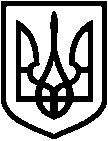 СВАТІВСЬКА РАЙОННА ДЕРЖАВНА АДМІНІСТРАЦІЯ ЛУГАНСЬКОЇ ОБЛАСТІРОЗПОРЯДЖЕННЯголови районної державної адміністрації21.03.2018 	м. Сватове	№ 182Про внесення змін докошторису  спеціального фонду  Сватівського РТМО 	У зв’язку з використанням залишку  коштів по спеціальному фонду  Сватівського РТМО, керуючись ст. ст. 13, 78 Бюджетного кодексу України та ст. ст. 18, 41 Закону України «Про місцеві державні адміністрації»:1. Внести зміни до кошторису  спеціального фонду Сватівського РТМО, збільшивши  показники за доходами та  видатками  на суму залишку на початок року, згідно з  додатком.	2. Управлінню фінансів райдержадміністрації (Кодацький М.В.), відділу фінансово-господарського  забезпечення  апарату (Коростій В.М.), Сватівському РТМО (Плотніков І.Л.) внести відповідні зміни до показників спеціального фонду кошторису  РТМО на 2018 рік.	3. Контроль за виконанням цього розпорядження покласти на заступника голови райдержадміністрації Лемешко Г.А.Перший заступник голови,в.о. голови райдержадміністрації                                                     О.В.Либа